20.10.2021
✍️"ТЖБ, БЖБ тапсырмаларын құрастыру жолдары" тақырыбы бойынша қазақ тілі пәні мұғалімі Тайжанова Қ.Б, тарих пәні мұғалімі Асемханова Г.Б жас мамандарға семинар- практикум өткізді
🔖Мақсаты: Жас мамандарға БЖБ, ТЖБ тапсырмаларын құрастыру жайлы теориялық мәлімет бере отырып, өздеріне құрастыруға бағыт-бағдар көрсету .
📌Күтілетін нәтиже:
📝Тапсырмаларды құрастыру жолдары жайлы біледі;
📝Алған теориялық мәліметіне сүйене отырып, жиынтық бағалау тапсырмасын құрастыра алады.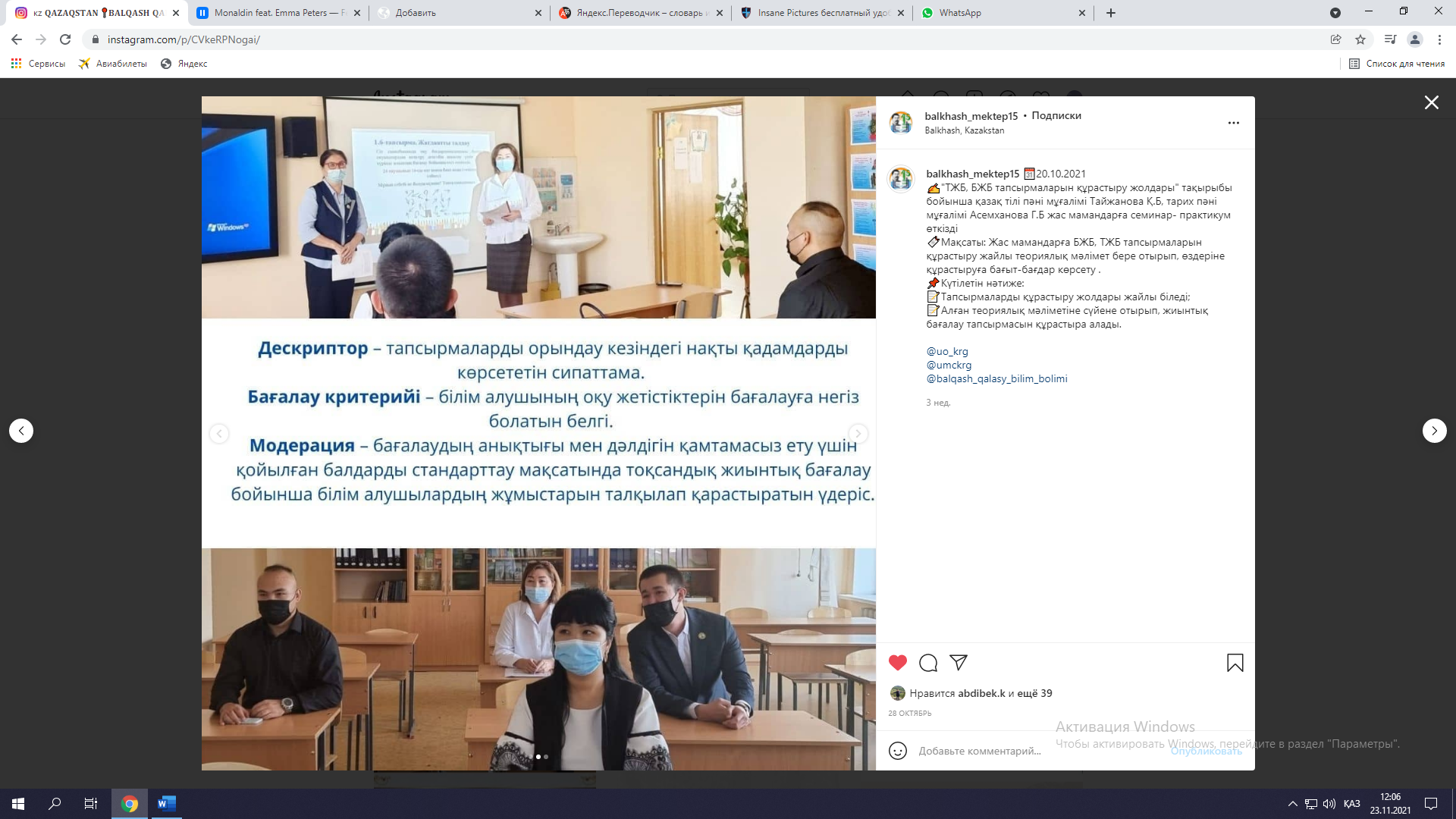 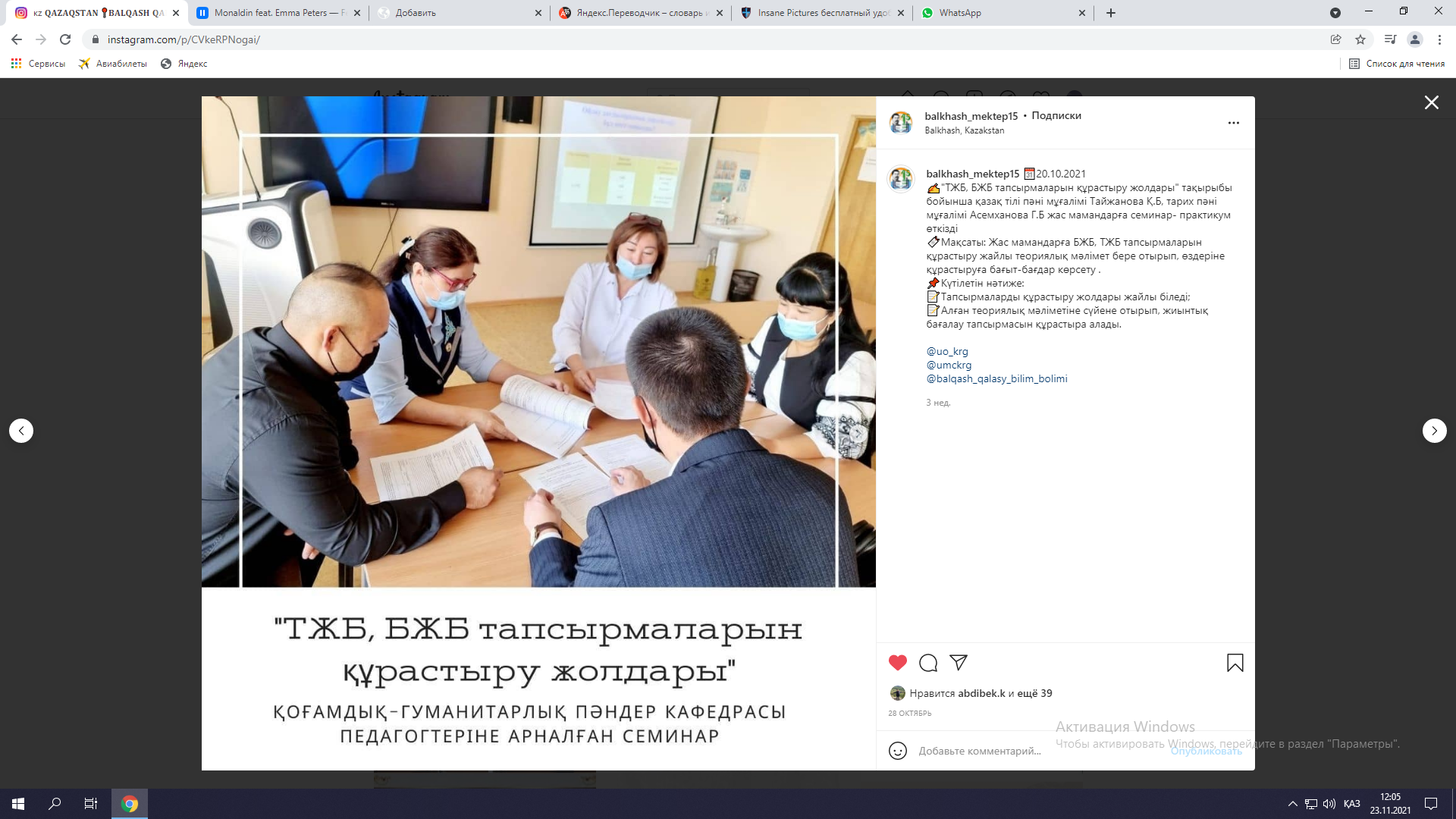 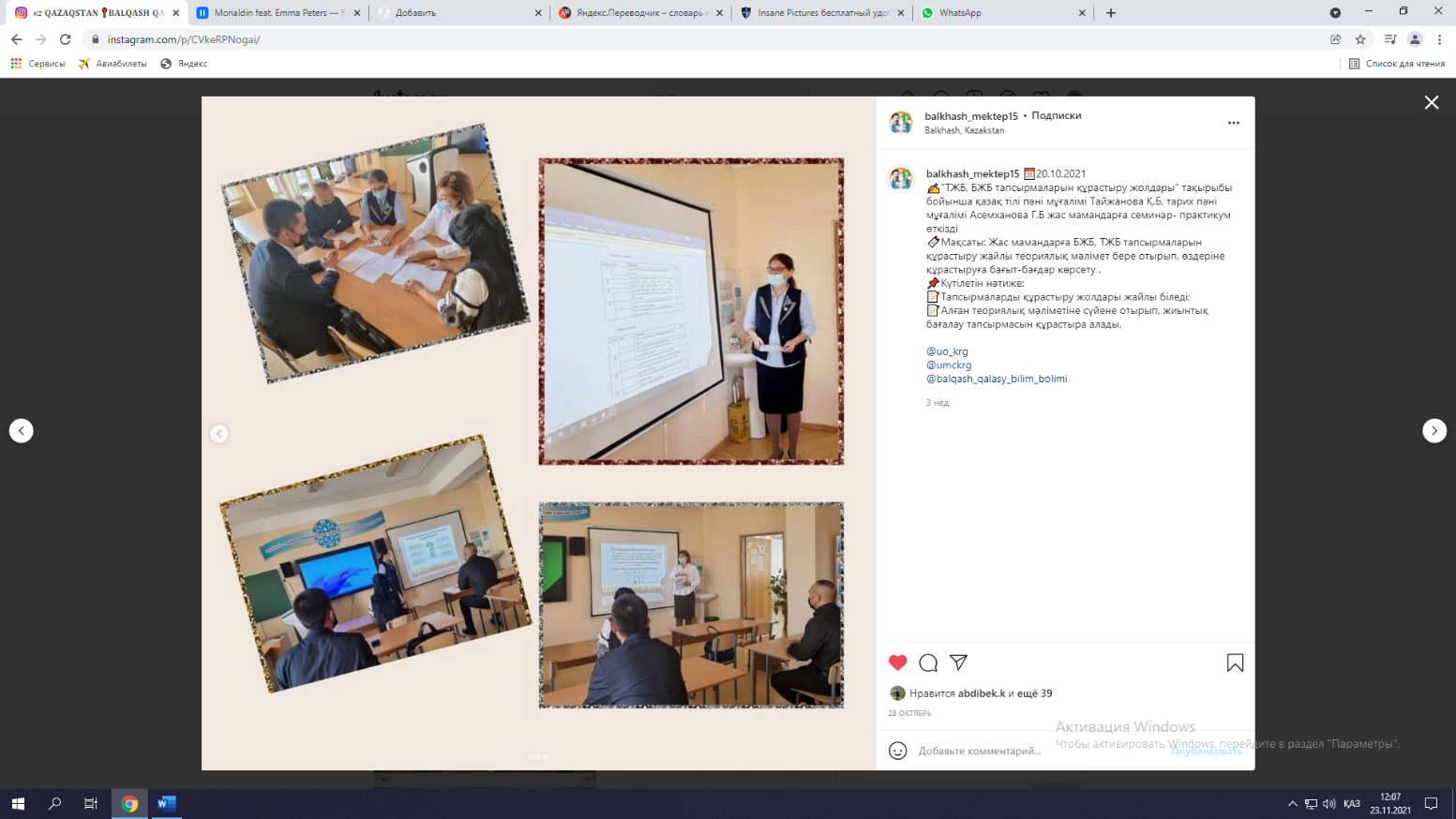 